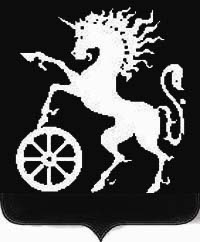 РОССИЙСКАЯ ФЕДЕРАЦИЯКРАСНОЯРСКИЙ КРАЙБОГОТОЛЬСКИЙ ГОРОДСКОЙ  СОВЕТ ДЕПУТАТОВПЯТОГО СОЗЫВАР Е Ш Е Н И Е14.07.2017                                        г. Боготол                                             № В-97 О внесении изменений в решение Боготольскогогородского Совета депутатов  «О бюджете города Боготола на 2017 год и плановый период 2018-2019 годов»     В соответствии со статьями 32, 70 Устава города, рассмотрев предложения администрации города, Боготольский городской Совет депутатов  РЕШИЛ:     1. Внести в решение Боготольского городского Совета депутатов  от 22.12.2016 № 6-58  «О бюджете города Боготола за 2017 год и плановый период 2018-2019 годов» следующие изменения:     1.1.  статью 1 изложить в следующей редакции:     «1. Утвердить основные характеристики городского бюджета 
на 2017 год:       1) прогнозируемый общий объем доходов городского бюджета в сумме 620 625,9 тыс. рублей;       2) общий объем расходов городского бюджета в сумме 636 488,7  тыс. рублей;       3) дефицит городского бюджета в сумме 15 862,8 тыс. рублей;       4) источники внутреннего финансирования дефицита городского бюджета в сумме 15 862,8  тыс. рублей согласно приложению 1 
к настоящему решению.        2. Утвердить основные характеристики городского бюджета 
на 2018 год и на 2019 год:       1) прогнозируемый общий объем доходов городского бюджета 
на 2018 год в сумме 545 987,4 тыс. рублей и на 2019 год в сумме 551 139,2 тыс. рублей;       2) общий объем расходов городского бюджета на 2018 год в сумме 545 987,4 тыс. рублей, в том числе условно утвержденные расходы 
в сумме 4 966,2 тыс. рублей, и на 2019 год в сумме  551 139,2 тыс. рублей, в том числе условно утвержденные расходы в сумме 10 190,0 тыс. рублей;       3) дефицит городского бюджета на 2018 год в сумме 0 тыс. рублей и на 2019 год в сумме 0 тыс. рублей;      4) источники внутреннего финансирования дефицита городского бюджета на 2018 год в сумме 0 тыс. рублей и на 2019 год в сумме 0 тыс. рублей согласно приложению 1 к настоящему решению.»;     1.2.  в статье 11:     - в пункте 4) цифру «4,2» заменить цифрой «3,5»;     - в пункте 5) цифру «327 260,6» заменить цифрой «337 620,2», цифру «322 490,5» заменить цифрой «328 045,4», цифру «322 490,5» заменить цифрой «328 045,4»;      - пункт 6) изложить в следующей редакции:      «6) субсидии бюджетам муниципальных образований края на 2017 год в сумме 74 746,8 тыс. рублей, на 2018 год в сумме 18 938,2 тыс. рублей, на 2019 год в сумме 18 938,2 тыс. рублей.»;     1.3. в статье 16 цифру «1 060,2» заменить цифрой «17 633,3»;     1.4. в статье 19:         - в абзаце втором пункта 1 цифру «0» заменить цифрой «7 220,7».      2. Приложения 1,2,4,5,6,7,8,9,10,12,14,15 к решению Боготольского городского Совета депутатов от 22.12.2016 № 6-58  изложить в новой редакции согласно приложениям 1,2,3,4,5,6,7,8,9,10,11,12 к настоящему решению.       3. Контроль за исполнением настоящего решения возложить на постоянную комиссию Боготольского городского Совета депутатов по бюджету, финансам и налогам (председатель Урсаленко П.Ю.).      4. Настоящее решение опубликовать в газете «Земля боготольская», разместить на официальном сайте муниципального образования города Боготол www.bogotolcity.ru в сети Интернет.Решение вступает в силу в день, следующий за днём его официального опубликования.Исполняющий полномочия                            Председатель                                                                    Боготольского городскогоГлавы города Боготола                                   Совета депутатов                                                                       ___________  Е.М. Деменкова                      ____________ А.М. Рябчёнок